List of Experiments                University of Management & Technology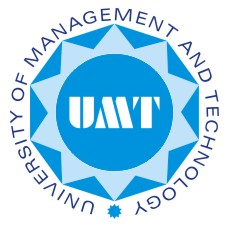                         School of Science & Technology                                 Department of Chemistry                University of Management & Technology                        School of Science & Technology                                 Department of Chemistry                University of Management & Technology                        School of Science & Technology                                 Department of Chemistry                University of Management & Technology                        School of Science & Technology                                 Department of ChemistryCH-101L PRINCIPLES OF CHEMISTRY-I LABCH-101L PRINCIPLES OF CHEMISTRY-I LABCH-101L PRINCIPLES OF CHEMISTRY-I LABCH-101L PRINCIPLES OF CHEMISTRY-I LABLecture ScheduleSemesterPre-requisiteCredit Hours1Instructor(s)ContactOfficeOffice HoursLab Policy Students are expected to perform experiments (as per attached list) related to the course work, analyze the data, draw conclusions, and write a report. Grades will be awarded based on student’s lab reports and a final exam in the lab. Students are expected to perform experiments (as per attached list) related to the course work, analyze the data, draw conclusions, and write a report. Grades will be awarded based on student’s lab reports and a final exam in the lab. Students are expected to perform experiments (as per attached list) related to the course work, analyze the data, draw conclusions, and write a report. Grades will be awarded based on student’s lab reports and a final exam in the lab. Grading Policy for Lab work   Laboratory Reports		40  Marks  Final Examination		60  MarksLaboratory Reports		40  Marks  Final Examination		60  MarksLaboratory Reports		40  Marks  Final Examination		60  MarksAttendance Policy for LabStudents missing more than 20% of the labs will receive an “F” grade in the Lab work.  Students missing more than 20% of the labs will receive an “F” grade in the Lab work.  Students missing more than 20% of the labs will receive an “F” grade in the Lab work.  WeekEx No.Title of Experiment1stLab OrientationLab OrientationIntroduction to ChemistryIntroduction to ChemistryIntroduction to Chemistry2nd1Introduction to general experimental and safety guidelines and lab apparatus.Instrumental MeasurementsInstrumental MeasurementsInstrumental Measurements3rd2Calculate length of copper rod, volume of rectangular solid, volume of liquid, temperature of hot and cold water and weight of solid powder.Molar Solution of SolidsMolar Solution of SolidsMolar Solution of Solids4th3Preparation and standardization of 0.1M solution of NaOH.Molar Solution of LiquidsMolar Solution of LiquidsMolar Solution of Liquids5th4Preparation and standardization of 0.3 M solution of Hydrochloric acid.Empirical FormulaEmpirical FormulaEmpirical Formula6th5Determine empirical formula of Magnesium oxide.First Order ReactionFirst Order ReactionFirst Order Reaction7th6Study the kinetics of dissolution of magnesium metal in dilute HCl.Second Order ReactionSecond Order ReactionSecond Order Reaction8th7Study the kinetics of decomposition of sodium thiosulphate by a mineral acid.Zero Order ReactionZero Order ReactionZero Order Reaction9th8Confirm the reaction between iodine and mineral acid is zero order reaction.Conductance MeasurementConductance MeasurementConductance Measurement10th9Design an experiment to determine the cell constant of a conductivity cell at 25°C.Electrochemistry & Nernst EquationElectrochemistry & Nernst EquationElectrochemistry & Nernst Equation11th      10Determine the cell potential (voltage) of different cells and verify by Nernst equation.Angle of Rotation by PolarimeterAngle of Rotation by PolarimeterAngle of Rotation by Polarimeter12th11Determine the angle of rotation of an optically active compound.13thMakeup Classes WeekMakeup Classes Week14th Lab. Final ExaminationLab. Final Examination15th                 Week for Preparation of Theory Final Examination                 Week for Preparation of Theory Final Examination